Μήνυμα του Δημάρχου Λαμιέων Νίκου Σταυρογιάννη με την ευκαιρία της έναρξης των Πανελλαδικών ΕξετάσεωνΟ Δήμαρχος Λαμιέων Νίκος Σταυρογιάννης με την ευκαιρία της έναρξης των Πανελλαδικών Εξετάσεων για την εισαγωγή στην Τριτοβάθμια Εκπαίδευση απέστειλε το ακόλουθο μήνυμα:Οι εξετάσεις των παιδιών για την εισαγωγή τους στην Τριτοβάθμια Εκπαίδευση, που άρχισαν σήμερα, αποτελούν το επιστέγασμα μιας αδιάκοπης προσπάθειας ετών και σηματοδοτούν την πρώτη μεγάλη δοκιμασία που αντιμετωπίζουν οι μαθητές και οι μαθήτριες, μια δύσκολη δοκιμασία, αλλά σίγουρα όχι και η τελευταία, που άλλοι θα τη φέρουν σε πέρας με επιτυχία και άλλοι θα χρειαστεί να ξαναπροσπαθήσουν και την επόμενη σχολική περίοδο.Ανεξάρτητα, όμως, του αποτελέσματος των εξετάσεων αξίζουν συγχαρητήρια σε όλα τα παιδιά για την προσπάθεια που κατέβαλαν. Η ζωή τους, άλλωστε, μόλις αρχίζει και όλες οι ευκαιρίες είναι μπροστά τους για να αναπτύξουν τις δημιουργικές τους ικανότητες και να πραγματοποιήσουν τα όνειρα τους.Εύχομαι ολόψυχα σε όλους τους μαθητές και τις μαθήτριες καλή επιτυχία, καλή δύναμη σε σας και τις οικογένειές σας.                                                                                                                                Από το Γραφείο Τύπου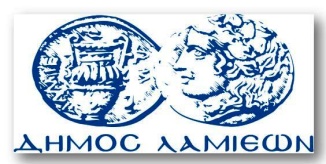         ΠΡΟΣ: ΜΜΕ                                                            ΔΗΜΟΣ ΛΑΜΙΕΩΝ                                                                     Γραφείου Τύπου                                                               & Επικοινωνίας                                                       Λαμία, 18/5/2015